OM 4.4.2Quarterly Financial Report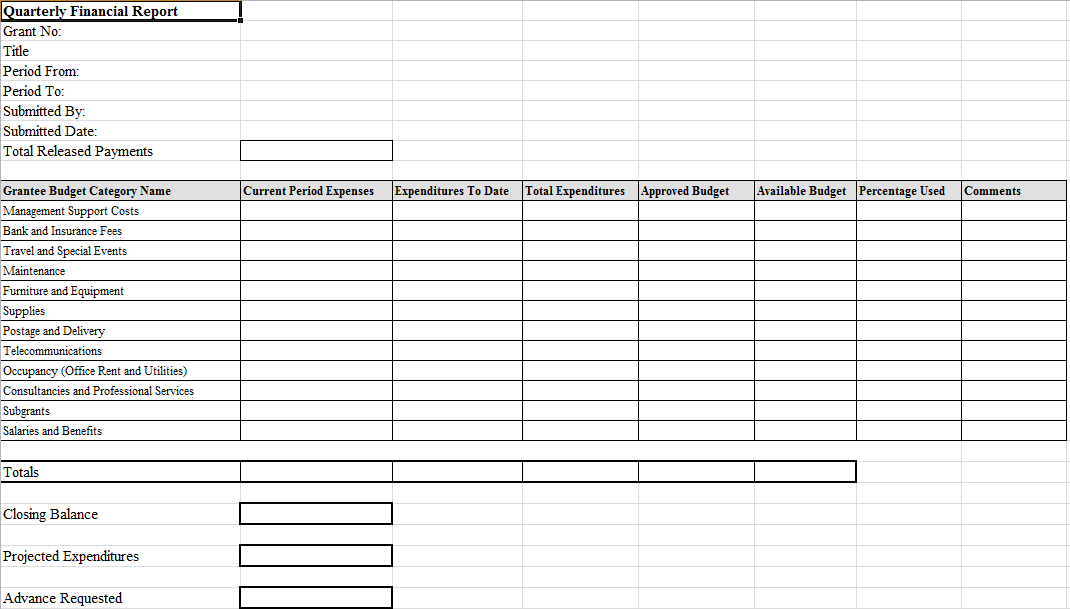 